Glamorgan Anglers Club Ltd NewsletterSPRING /SUMMER 2020Issue 71	March 2020	www.glamorgananglersclub.co.uk2020 AGM will take place on Thursday 21st of May, start 7.15pm in Taff Suite 1 at the National Sports Centre for Wales, Sophia Gardens, Cardiff. CF11 9SW. The AGM is your chance to ask questions and get an up to date overview of how the Club is doing. We have a free raffle to all who attend and it is also your opportunity to listen to and discuss matters of Club interest.If you have something to raise at the AGM, please let the Club Secretary know before 31 March.2020/21 License Renewals:You can renew your Club License using the application form at the back of this newsletter. Please ensure that you make any cheques payable to: GLAMORGAN ANGLERS CLUB LTD (the word LTD being important to include, as otherwise the bank may not accept the cheque and your license will be delayed). Please also ensure that if you have not already done so or are a new member, add a Passport Photo to your application, as if you do not, Mr Roberts will reject your application. If you are renewing your Night Fishing Group Membership, please ensure you add your £45.00 to your application and put a note on your application form “Including Night Group Renewal”.Usually permits take only 48hrs or less to process, but Mick does have a family, he does go fishing occasionally and he does have holidays. Please Allow 14 days for processing, most applications will be dealt with far quicker, but..........Below are a couple of Do's & Do Not'sDo Not Apply on an old form with the wrong money - use the application form at the end of this newsletter or on the Club website,Do Not Forget to send payment,Do Not Forget to sign cheques. ENSURE YOU ALWAYS MAKE CHEQUES OUT TO GLAMORGAN ANGLERS CLUB LTDDo Not Forget to put in photo (if I do not already have one)Do Not Forget to include a note for a change of addressDo Not Forget to put in a phone number or a change of the same.Do Not Forget to include a SAE,Do Not Put in an incorrect return address,If you want this newsletter by email, enter your email address and tick the box on the application form.Thank you, your assistance helps ensure as speedy a return of your licence as possible.PYSCODLYN MAWR SPECIAL NOTICEPyscodlyn Mawr Pond will remain CLOSED until further notice. This is due to the Forestry Commission harvesting trees around the Pond. As soon as the Club receives confirmation that the Pond can re-open, notices will be posted both on the Clubs Web Site and Facebook pages. At the moment, it looks as though the pond will be able to be opened for fishing around mid to end April 2020 - Please look on our website & facebook page for the date when we can fish Pyscodlyn Mawr again, do not attempt to fish there before.SECRETARIES REPORT - Paul AddecottAs we move into the Spring and Summer Months, it is worth remembering that over the Autumn and Winter months, a lot has been happening in the background which the Clubs Officers & Committee members have been involved in. We have had several meetings with Welsh Water in regard to Llanishen and Lisvane Reservoirs, where unfortunately, although assurances were originally made, no angling of any sort will be permitted on this venue. We have however kept up the relationship with Welsh Water in the event that if a water does become available to Angling, we can be ahead of the queue should this be in our area. Also of course we signed an agreement with the Leaseholder for Port Talbot Dock in November for Members access, which is already becoming a popular venue for members, with prolific all year round fishing. We are in the course of renewing our leases on the Rivers Taff & Ely, with a piece of extra water being available on the River Taff. We should conclude this in the next few weeks - look out for details & new maps on the Club website. We have looked very seriously at the purchase of a piece of land where we could have built a new lake, but an unwillingness for the vendor to split the site to make it affordable for the Club and other circumstances, in the end prevented this from proceeding. However we are hopeful of being in position in the next month or so of announcing some important news on the Waters front. Keep a sharp look out on the Web site and Facebook pages for an announcement quite soon, all being well, the announcement is likely to be mid to end of April.You will also see on the Club Contacts list and in the words below, that we now have a Health and Safety official, who will be keeping an eye on all our waters and will highlight to the committee, any issues that will need our attention. Mr Andy King has taken on this role and I am sure you will, as Members, give Andy your support, by reporting any H&S issues, such as broken platforms or trees that you feel are dangerous. Contact Details are on the Contacts list further down in this Newsletter. For their own safety, all members must read our Risk Assessment words on each water - the link can be found on our Home Page of our website (left hand side), and take respoonsibilty for their own safety.The Platforms that Brian has installed on the Wye seem to have held up against the flooding we have had, which is testament to the quality of workmanship that has gone into them, so thanks to Brian and his helpers on a great job. But beware, the pegs will now be covered in mud/silt which will make them very slippery. While on the subject of rivers, I would again reiterate the increased risk levels offishing rivers, so, please be extremely careful when fishing the River Wye (& our other river fisheries), the banks can be treacherous and fairly high above deep water. Make sure the bank you propose to fish from is safe and secure and not in any danger of collapse following the floods.Earlier this year we held the Clubs Bryn Hedges Pike Cup Competition on Port Talbot Dock, which is a well renown Pike water. The Competition was a great success with both Junior and Senior Members catching Pike. Let’s hope we get as many Members booking in on next year's Comp - see later in this newsletter.The Club offers you some fantastic fishing, with the opportunity to land some really good specimens, on both still waters and rivers, so make the most of your License and enjoy your fishing. If you have children or grandchildren that want to give fishing a go, bring them along with you - under 12's do not require a licence when fishing with a relative who is a Club member, or bring them to one of our Junior Competitions where coaching & tackle and bait are provided. As a Club, we are trying to promote Fishing for the younger generation and tempt them away from their online activities into the great outdoors.Finally, a big thank you to the family of the late Mr L Sutton, who donated Mr Suttons fishing gear for use by the Club.AUTUMN/WINTER overviewFor the most part, the autumn and winter months have been relatively mild, which has meant that we have not had too many issues with waters freezing over. The down side is the amount of rain we had, which for a lot of the time, put river fishing on the back burner.When the rivers have been fishable, some excellent bags of Barbel and Chub were taken on the Clubs stretch of the Wye, whilst on the River Taff, fishing was very sporadic, although a few Barbel were reported, along with some good bags of Grayling on float fished maggot. Still waters fished well for the most part, Sues Pond, Barry providing excellent bags of Carp to those who braved the elements. A few good size Barbel between 4 to 5lb range reported from Carols Pond, Barry along with several good size mixed bags. Treoes saw quite a bit of activity from Pike Anglers with several Double figure Pike reported.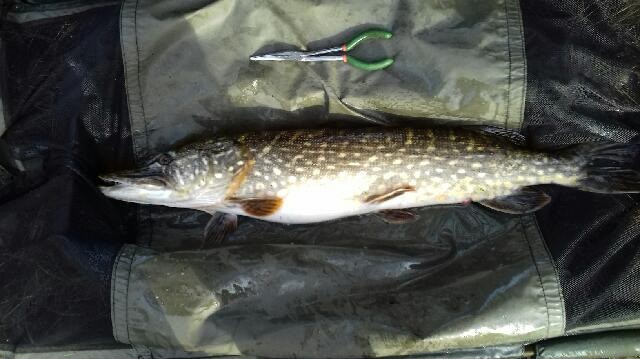 Gribbles Covert Pond as usual fished well throughout Autumn and Winter and continues to provide excellent pleasure Angling sport. Again, Pike were the main focus for Club Members on Bishops Pond, with a number of small Pike reported.Llantrythid has been constant through the colder months, giving excellent sport to both Silver and Carp Anglers.A few good bags reported from Pyscodlyn Mawr, although not many of the larger Carp reported. (This water is currently Closed to Members. See Note at the start of this newsletter).St y Nyll Top pond saw a few Pike being landed, but not many reports submitted.Port Talbot Dock has provided excellent sport for all Members who have tried this venue, with large bags of Silver fish plus a number of good double figure Pike, good size Perch and who knows what else will be reported going forwards. The SATNAV Postcode for the Dock is SA13 1RE (Port Talbot Block). The access gate is on the left just before Port Talbot Block. If you are Lure Fishing the Dock and intend moving around, please leave a note in your windscreen that you are Lure Fishing, which allows Mr Morgan to know you are on the site. You must ring Mr Morgan the day before you intend to fish. 07886 301754Cardiff Bay – A few reports of good size Pike and Perch.CLUB MEMBERS OPEN COMPETITION - Port Talbot DocksThe Club will hold a Members only open Competition on Port Talbot Dock on Saturday 18th April 2020. The use of Keepnets is permitted on the Dock, so the competition is for heaviest bag. Meet at the Dock at 8am, fish 9am to 3pm, but please book in either by text 07804 097857 or email secretary@glamorgananglersclub.co.uk Places will be limited to 15. Ewenny Angling has agreed to deliver fresh baits,i.e. Maggot or Worm for 8am on the day to the Dock. If you wish to utilise this, then all you need to do is pop into the shop, place your order with Keith, pay and it will be delivered fresh for you. The Club will put up one of its annual Cups for the winner, which will be officially presented at the AGM. If this Competition is a success, we will arrange a few more throughout the year.CHAIRMANS REPORT - Richard TurnerTo paraphrase Sir Alex Ferguson – “River fishing, bloody hell” – What a six months it’s been with the Wye & Taff in particular either too low to fish or in flood! It’s a good job we have so much top class still water fishing available to enable us to get our weekly (or more frequent for some) fix. A special mention for Brian’s Wye swims which have been reported to have survived the floods – great work Brian, we look forward to you installing more.Your committee have been busy trying to source new waters and also ensuring that fish stocks are topped up and facilities maintained in a good manner. Port Talbot dock has offered us a completely different experience with numerous members experiencing some excellent catches and Gareth Davies winning the Bryn Hedges Pike match on the venue.Stocks of roach, chub and barbel have been introduced to the Taff & Ely and the only major disappointment this year has been Welsh Water’s decision to disallow fishing on Llanishen and Lisvane reservoirs, due to the presence of a rare and protected fungus (Dog walkers and boaters, bird watchers etc. will be permitted however!). See elsewhere in the newsletter and on our website for details of work parties – while much of the work is completed by our contractors, there is always maintenance work for which club volunteers are welcomed (Tea and bacon sandwiches sometime optional extras!).Tight lines to all of our members for 2020TREASURERS REPORT - Mike BishopWhat can I say, except a big thank you to all Club Officials and Committee members who freely give their time to help run the Club. Without them, we would not be offering such a variety of excellent fishing opportunities. Also, as ever, any member looking to see some detail of Club finances, please come to the AGM.HEAD BAILIFF REPORT - Brian DickmanFirst and foremost, I would like to thank my team for their ongoing efforts which as always have helped provide the Club with continued excellent fishing.Unfortunately, the wet weather has hampered my efforts to do any work around the waters, but hopefully the Spring will give me a chance to catch up with much needed maintenance works on some of the pegs and some of the bank sides and paths. As you will probably be aware, Pyscodlyn Mawr Pond is currently closed whilst the Forestry Commission harvest the Trees around the pond, but I can assure you my Team will still patrol the water to ensure there is no illegal activity going on whilst the pond is closed.Unfortunately, the Taff Roach Project hatchery in Forest Farm has had to be closed down, primarily due to multiple break ins and theft of equipment, but all is not lost, as we are in negotiation with another land owner, where we hope, if successful, will allow us to re-launch the Project later this year.As the evenings get lighter and many of you will be spending a few hours on our still waters after work, please make sure that unless you are a Night Group Member, you are off the water (not just started packing up) by one hour after sunset.My team and I will obviously be patrolling our waters throughout the season and will always (hopefully) be able to provide you with answers to any questions you may have. If you see anything that you think needs reporting, whether it’s Poachers, broken pegs, fish deaths, my number is on your Club License.I will be holding two work Parties, which I do hope some of you will take the time out to help us prepare two of our waters for the coming season. First Work Party will be held on Treoes Pond Sunday 29th March, which will be to cut some trees back and a general tidy up. The second work Party will be held at Bishops Pond, Groes Faen, Sunday 5th April, when again we will be pruning some trees back and a general tidy up.Tight Lines – BrianCLUB EVENTSThe Club does try to run a series of events that provide members with a variety of different fishing experiences. They are all generally well attended so please book your place as early as you can - a summary of these event is given below and a full calendar of events & contact names are given later in the newsletter. Pleasure anglers should note that with only a few exceptions (on our smaller waters) there are always pegs available for them to fish. All we ask is that members are aware of the Event taking place and fish with consideration to their fellow members - full details of the number of free pegs available during each event are given in the Events calendar later in this newsletter.HOUR CARP COMPETITIONNeil Angove will be running this years Competitions, which provides members with the opportunity to night fish our waters for Carp. Each event runs from 9am Saturday to 9am Sunday.For more details and to book on any of the dates, please contact Neil Angove (After6pm) on 07534 266441 11/12 April - Treoes Pond16/17 May - Sues Pond, Barry 13/14 June – Llantrythid18/19 July – Carols Pond, Barry 15/16 Aug – Treoes Pond 05/06 Sept – Pyscodlin Mawr 03/04 Oct – Sues PondJUNIOR COMPETITIONSAndy Hoare runs the Junior Fishing Competitions, which are all held on Saturday afternoons, meet at midday, fish 1pm to 4pm. Any Junior angler under 16 is welcome (whether a member or not) and every competitor receives a prize for their efforts on each event. (and a hot dog) Andy can be contacted to book on the events on 07543 216986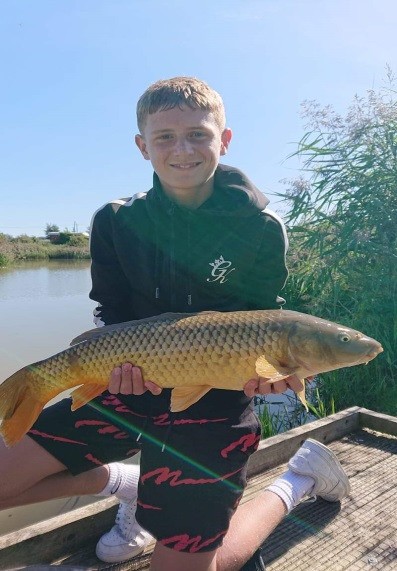 JUNIOR COMPETITION DATESApr – Gribbles Covert 09 May – Treoes Pond 23 May – Gribbles covert 06 Jun – Carols Pond11 Jul – Treoes Pond (Dads and Lads/Lasses) 12 Sept – Llantrythid10 Oct – Llantrythid05 Dec – Treoes (Santa Comp)DISABLED ANGLERS COMPETITIONSCoaching report March 2020. - Ian LewisWe are looking forward to a full program of coaching events this year. With Ysgol Glan Taff and Vale Plus already showing an interest in taking part in this years programme of Coaching Events. I have also had enquiries from Ysgol Bryn Castell in Bridgend and Bridgend Scouts. I am thinking of running a coaching day for the juniors and anyone who is new to Fishing in the club to teach them knots, bait presentation, correct use of a disgorger, setting up a float and feeder rod correctly ect. If anyone is interested in taking part please contact me on 07824 430683.DISABLED GROUP. – Ian LewisLast year we trialled a points system for the disabled comps which was a great success, so we will use it again this year, but maybe with a few adjustments to it. Jenny Collins won the overall comp for the season with 151 points, Frank Foster was second with 125.7 points.If there are any Members who would like to join our Group, please feel free to come along and see what we are about, you are always made welcome and a Cup of Tea and a chat is always on the cards. Thanks as well to the Angling Initiative, who donated Tackle to Our Juniors and Disabled Groups.The Disabled Competitions are held on Treoes pond. Meet at 9am and fish 10am to 2pm. Ian’s contact number to book places is 07824 430683Dates for this year are:- Thurs 23 Apr – Treoes Pond Thurs 14 May – Treoes PondThurs 11 Jun – Treoes Pond (Gerald Lee shield) Thurs 09 Jul – Treoes PondThurs 27 Aug – Treoes Pond Thurs 18 Sept – Treoes Pond48 HOUR CHARITY FUN FISHING EVENTThis Event is open to all Club members and as the by name is a fun fishing event. The event is held on Treoes Lake, on Friday 26th June (4pm start fishing) until 2pm Sunday 28th June, when there will be a presentation of the funds raised to Y Bont followed by a raffle. There are 36 Available pegs to fish, with the Club supplying all Anglers with a BBQ and a few drinks on the Saturday evening. The event raises money for our chosen Charity ‘Y Bont’. For further details or to book a place, please contact Paul Addecott on 07804 097857 (after 6pm).WYE CUPThis Competition is becoming quite popular, being held on the Clubs Wye Stretch at Monmouth. Last years competition saw some good bags of Barbel landed along with a few nice chub. The date for this year's event is Sunday 27th September meet at 8am fish 9am to 6pm. For further details or to book a place contact Richard Turner on 07398 364044BRYN HEDGES PIKE CUPAgain, this Competition was very popular this year, so we will again hold the Competition on Port Talbot Dock on Sunday 8th November. Meet at 8am fish 9am to 4pm. For further details or book a place contact Richard Turner on 07398 364044HEALTH & SAFETY ON CLUB WATERS.The Club has now appointed a Health and Safety officer, who will be looking around our waters on a regular basis and reporting any possible issues back to the Club in order that they can be addressed. Any member who notices a H&S issue on our waters can contactMr Andy King on 07817 561341 (after 6pm).CLUB CONTACTSClub Chairman	Richard Turner - chairman@glamorgananglersclub.co.ukTreasurer	Mike Bishop - treasurer@glamorgananglersclub.co.ukSecretary	Paul Addecott – secretary@glamorgananglersclub.co.uk – 07804 097857Head Bailiff	Brian Dickman – headbailiff@glamorgananglersclub.co.uk – 07510 223621 Junior Matches	Andrew Hoare – juniorangling@glamorgananglersclub.co.uk – 07543 216986 Night Group Booking	Brian Dickman – As per head Bailiff above.Disabled Angling	Ian Lewis– disabledangling@glamorgananglersclub.co.uk - 07824 430683 Head Coach	Ian Lewis– headcoach@glamorgananglersclub.co.uk24 Hour Carp Comps	Neil Angove – 24hourcarpcomps@glamorgananglersclub.co.uk - 07534 266441 Website Administrator	Julian Johnson - admin@glamorgananglersclub.co.ukHealth and safety Officer	Andy King – H&S@glamorgananglersclub.co.uk - 07817 561341WATER CLOSURES 2020St Y Nyll Top Pond Closed from 1st April 2020 opens 1st June 2020 Pyscodlyn Mawr Pond Closed until further noticeAll River stretches will be closed as per NRW/EA close season dates from March 15th to June 15th (Both dates inclusive)Pike FishingPike fishing is permitted October 1st 2020 to March 31st 2021 on:Treoes Pond Bishops Pond Sues PondSt-Y-Nyll Top PondAll Year Round on:Cardiff BayPort Talbot DockRiver Wye – except the close season dates as above so pike fishing here is from 16 June to 14 March.SPECIAL NOTICE BARRY PONDSIf you are Fishing Carols Pond and park in Dow Corning Car Park, please ensure you use marked Car Parking places, not alongside the fence and please put a note in your windscreen that you are fishing on the Pond along with your mobile phone contact number.IMPORTANT NOTE FOR ALL CLUB WATERS (but especially Barry Ponds)Under no circumstances are Members to feed the Geese or Swans or Ducks on any of the Club waters. Do not discard any left -over bait into the water at the end of a session as the waterfowl get used to this. The waterfowl can become a nuisance to members fishing (especially at Carols & Sues), constantly pestering Anglers to be fed. If you leave them alone, in time, they will not be such a nuisance. Please be mindful if you are surface fishing in the vicinity of waterfowl as they will pick up surface baits, reel in before any waterfowl approach the area you are fishing and limit the amount of free offerings that will attract the birds to the area you are fishing.LURE FISHINGSo there is no misunderstanding, Lure Fishing is NOT permitted on Treoes Pond at any time. This includes drop shotting.EVENTS CALENDARThe Contact numbers for the Event organisers are all shown above in Club Contacts section of this newsletterGLAMORGAN ANGLERS CLUB Ltd.Permit application for season from April 1st 2020 to 31st March 2021 ONLY!!NEW PERMITS AVAILABLE FROM 1/12/2019 [Do not apply before this] and valid from date of issue to 31 March 2021. Membership Renewals it would be helpful if you provide the ID Number on your last licence ....……………Surname.......................................................................... Initials ........................... Title ...................Address .............................................................................................................................................................................………….…….............................................................................................................................Post code ....................... Tel. No. .............................................. Date of Birth if under 16 or over 65 ........................ALL MEMBERS - PASSPORT PHOTO NEEDED (if not previously supplied). WITHOUT A PHOTO WE CANNOT ISSUE A LICENCE.Permits will be processed asap but allow 14 days for processing. Apply well before you need the licence.Members should note that they are responsible for their personal safety on waters and should have their ownPersonal Accident Insurance. By accepting a permit, members are deemed to indemnify Glamorgan Anglers Club Ltd and their Landlords against all costs, claims, actions, liabilities and demands. Members are reminded that fisheries can be hazardous places, please fish safely & responsibly. All applicants must sign below to acknowledge that they accept these conditions.I HAVE READ THE ABOVE and ACCEPT THE CONDITIONS - Signed :-…………………………………………………………………...*Husband and Wife only 3rods max if both fishing.**Junior members & parents must sign & return the responsibility/behaviour document overleaf and on website.***ALL OAP/DISABLED applications must enclose proof of entitlement eg Copy of official document with name & address [Not a car disabled badge] – Physical disability must now be proved, drawing incapacity benefit is not proof of disability. Please supply proof that you are receiving DISABILITY LIVING ALLOWANCE or are over 65 for OAP.send - THIS sheet, YOUR PHOTOGRAPH (if not previously supplied) YOUR CHEQUE & a C5 SIZED SAESEND TO: GAC, Mr M.ROBERTS, 4 HEOL DON, WHITCHURCH, CARDIFF. CF14 2AU.Please – No Personal callers. No Telephone calls - Correspondence welcome.A child under the age of 12 [1 rod only] does not need a club permit provided an adult member [over 18] accompanies them. Keys for Club waters [Cost £10 each] available from Garry Evans Fishing tackle (Cardiff) and Ewenny Angling Supplies (Bridgend), members must bring their licence to the shop for key to be issued - Shop hours only.See - http/www.glamorgananglersclub.co.uk for the latest club news and information.To all Parents/Junior members - Thank you for applying to join Glamorgan Anglers Club.Would you and the prospective junior member. Please read the following document then sign and return the stub. Failure to do so will mean that the application will be refused.Due to problems in the past, Glamorgan Anglers Club wish to draw the following to your attention.Parent/Guardian Responsibility.Unaccompanied Junior members [under 16] are the responsibility of their parents/guardians.It is expected that Juniors fishing our waters will be adequately provided with food, drink, suitable clothing, tackle, bait etc. Juniors should have mobile phones in order to contact their parents/guardians in case of emergency.Juniors must be made aware of the dangers of open waters [drowning etc] and the limits of access to St y Nyll and Barry, Cadoxton Lakes [see club rules].It is the responsibility of all parents/guardians to ensure that Junior members are aware of club rules [see permit/website]. All Juniors must be told that they must behave in a sensible and mature manner when fishing our waters.Behaviour.Angling is a quiet and individualistic sport which many people take up to relieve stress they should not have to tolerate misbehaviour from Junior members. The great majority of our junior members are well-behaved, pleasant and polite people. However, we have had some instances of bad behaviour as noted below:-Causing damage to banks, trees, property.Disturbing wildlife.Being noisy, shouting.Throwing stones.Abusive/foul language.Wandering around and disturbing other anglers.Refusal to present documents.Disobeying the instructions of bailiffs.Not respecting other anglers or members of the public.Leaving litter.It has also been noted that groups of juniors often behave very poorly in comparison to individuals.Also, some parents think that it is acceptable for their children to misbehave and are even abusive to club officials/members who enforce the club rules or standards of behaviour. Such responses will result in an immediate ban for the member concerned. Incidents of bad behaviour will be reported and will result in disciplinary procedure. This may involve the parents/guardians of the individual concerned. In severe incidents the offending may be banned from the club and its affiliate clubs for life. [No refund will be given]. The committee's decision is, in all cases, final.As far as is possible the Club tries to provide a pleasant and safe environment for our members to enjoy a peaceful days fishing. We hope that all club members will respect this privilege and do nothing to upset the enjoyment of fellow members.Return the stub below to: GAC Mr M. Roberts, 4, Heol Don, Whitchurch, Cardiff CF14 2AU………………………………… Cut or Tear carefully here ……………………………………………………………..……..I have read the document above and I agree that my son/daughter should behave in a responsible mature manner when fishing Glamorgan Club Waters. I also absolve the club of any responsibility for my son/daughter when left unaccompanied. I also understand that it is my responsibility to ensure the safety and well being of my son/daughter if they are left unaccompanied.Signed …………………………………………….Parent or Guardian of…………………………………..I agree to abide by the club rules and behave in a sensible and mature manner. I will respect other members and obey the instructions of bailiff's.Signed………………………………………………..……..Junior  applicant	DateDayDateEventVenue	Contact	TimingVenue	Contact	TimingVenue	Contact	TimingFree Pegs AvailableSat11-Apr-2024 Hour Carp CompTreoesNeil Angove9am -9am15Thurs23-Apr-20Disabled CompetitionTreoesIan Lewis9am- 2pm20Sat25-Apr-20Junior CompGribblesAndy Hoare12am-5pm0Paul Nelmes CupSat09-May-20Junior CompTreoesAndy Hoare12am-5pm23Bob Kane CupThurs14-May-20Disabled CompetitionTreoesIan Lewis9am-2pm20Sat16-May-2024 Hour Carp CompSues PondNeil Angove9am -9am10Sat23-May-20Junior CompGribblesAndy Hoare12am-5pm0Albert Smith CupSat06-Jun-20Junior CompCarols PondAndy Hoare12am-5pm10Lyn Villis ShieldThurs11-Jun-20Disabled CompetitionTreoesIan Lewis9am-2pm20Sat13-Jun-2024 Hour Carp CompLlantrythidNeil Angove9am-9am14Fri- Sun26-28 Jun48 Hour Charity CompTreoesPaul Addecott4pm-4pm048 Hour Charity ShieldThurs09-Jul-20Disabled CompetitionTreoesIan Lewis9am-2pm20Sat11-Jul-20Junior CompetitionTreoesAndy Hoare12am -5pm20Sat18-Jul-2024 Hour Carp CompCarols PondNeil Angove9am-9am10Sat15-Aug-2024 Hour Carp CompTreoesNeil Angove9am-9am14Marmite ShieldThurs27-Aug-20Disabled CompetitionTreoesIan Lewis9am-2pm20Gerald LeeShieldSat05-Sep-2024 Hour Carp CompPyscodlynMawrNeil Angove9am-9am0Sat12-SepJunior CompetitionLLantrythidAndy Hoare12am -5pm20Thurs18-Sep-20Disabled CompetitionTreoesIan Lewis9am-2pm20Sun27-Sep-20Wye CupR WyeRichard Turner9am - 4pmWye CupSat03-Oct-2024 Hour Carp CompSues PondNeil Angove9am-9am10Thurs08-Oct-20Disabled CompetitionTreoesIan Lewis9am-2pm20Sat10-Oct-20Junior CompetitionLLantrythidAndy Hoare12am -5pm20Sun08-Nov-20Bryn Hedges Pike CupPort Talbot DocksRichard Turner8am-4pmBryn Hedges Pike CupSat05-Dec-20Junior Comp (SantaComp)TreoesAndy Hoare11am-1pm20TYPE OF LICENCE and FEES DUE.NOTE - FULL GAME COST INCLUDES COARSE LICENCETYPE OF LICENCE and FEES DUE.NOTE - FULL GAME COST INCLUDES COARSE LICENCECOARSEFULL COARSE& GAMEEnter TOTALSENIOR£72£129HUSB/WIFE see* below£95N/AJUNIOR [Under 16] see** below£33£59OAP/DISABLED see*** below£52£86NEW MEMBERS (EXCEPT JUNIOR NEW MEMBERS)	ADD JOINING FEENEW MEMBERS (EXCEPT JUNIOR NEW MEMBERS)	ADD JOINING FEE£10£10NEW MAP OF WATERS. [C5 SAE] Note ChargeNEW MAP OF WATERS. [C5 SAE] Note Charge£5